Об утверждении отчёта об исполнениибюджета муниципального образованияЛабазинский сельсовет за 1 квартал2016 годаВ соответствии со статьёй 2642  пункта 5 Бюджетного кодекса Российской Федерации, Положения о бюджетном процессе в муниципальном образовании Лабазинский сельсовет от 26.03.2015 года:1. Утвердить отчёт об исполнении бюджета муниципального образования Лабазинский сельсовет за 1 квартал 2016 года по доходам в сумме 2 370 906 рублей 13 копеек; по расходам в сумме 2 270 291 рубль 02 копейки; профицит бюджета в сумме 100 615 рублей 11 копеек с показателями по:- доходам бюджета Лабазинского поселения по кодам классификации доходов бюджетов согласно приложению № 1;- расходам бюджета Лабазинского поселения по разделам, подразделам классификации расходов бюджетов согласно приложению № 2.2. Специалисту 1 категории Администрации муниципального образования Лабазинский сельсовет Бустиной Л.В. направить отчёт об исполнении бюджета Лабазинского поселения за 1 квартал 2016 года в Совет депутатов муниципального образования Лабазинский сельсовет Курманаевского района Оренбургской области третьего созыва.3. Постановление вступает в силу со дня подписания и подлежит опубликованию в газете «Лабазинский вестник».Глава муниципального образования                                              В.А. ГражданкинРазослано: в дело, прокурору, финансовому отделуПриложение № 1к постановлению от 17.05.2016 № 66-пОТЧЕТ ОБ ИСПОЛНЕНИИ БЮДЖЕТА                                                                                                                                                                                                       приложение № 1КОДЫ                                                                                                                                                                             Форма по ОКУД 0503117                                                                                           на 1 апреля 2016 г.                                                                  Дата 01.04.2016                                                                                                                                                                                             по ОКПО 11948883Глава по БК 114Наименование                                                                                                                                                      по ОКТМО 53625437000
финансового органа Администрация муниципального образования Лабазинский сельсовет                                                         383                                   Курманаевского района Оренбургской областиНаименование публично-правового образования Сельское поселение ЛабазинскоеПериодичность: месячная, квартальная, годоваяЕдиница измерения: руб. 1. Доходы бюджетаПриложение № 2к постановлению от 17.05.2016 № 66-п2. Расходы бюджетаприложение №2Наименование показателяКод строкиКод дохода по бюджетной классификацииУтвержденные бюджетные назначенияИсполненоНеисполненные назначения123456Доходы бюджета - ВСЕГО: 
В том числе:010X10 459 505,002 370 906,138 088 598,87НАЛОГОВЫЕ И НЕНАЛОГОВЫЕ ДОХОДЫ010000 100000000000000006 759 000,001 665 452,285 093 547,72НАЛОГИ НА ПРИБЫЛЬ, ДОХОДЫ010000 101000000000000005 075 000,001 082 799,523 992 200,48Налог на доходы физических лиц010000 101020000100001105 075 000,001 082 799,523 992 200,48Налог на доходы физических лиц с доходов, источником которых является налоговый агент, за исключением доходов, в отношении которых исчисление и уплата налога осуществляются в соответствии со статьями 227, 227.1 и 228 Налогового кодекса Российской Федерации010000 101020100100001105 075 000,001 081 922,023 993 077,98Налог на доходы физических лиц с доходов, источником которых является налоговый агент, за исключением доходов, в отношении которых исчисление и уплата налога осуществляются в соответствии со статьями 227, 227.1 и 228 Налогового кодекса Российской Федерации (сумма платежа (перерасчеты, недоимка и задолженность по соответствующему платежу, в том числе по отмененному)010000 101020100110001100,001 081 922,02-1 081 922,02Налог на доходы физических лиц с доходов, полученных от осуществления деятельности физическими лицами, зарегистрированными в качестве индивидуальных предпринимателей, нотариусов, занимающихся частной практикой, адвокатов, учредивших адвокатские кабинеты, и других лиц, занимающихся частной практикой в соответствии со статьей 227 Налогового кодекса Российской Федерации010000 101020200100001100,00877,50-877,50Налог на доходы физических лиц с доходов, полученных от осуществления деятельности физическими лицами, зарегистрированными в качестве индивидуальных предпринимателей, нотариусов, занимающихся частной практикой, адвокатов, учредивших адвокатские кабинеты, и других лиц, занимающихся частной практикой в соответствии со статьей 227 Налогового кодекса Российской Федерации (сумма платежа (перерасчеты, недоимка и задолженность по соответствующему платежу, в том числе по отмененному)010000 101020200110001100,00877,500,00НАЛОГИ НА ТОВАРЫ (РАБОТЫ, УСЛУГИ), РЕАЛИЗУЕМЫЕ НА ТЕРРИТОРИИ РОССИЙСКОЙ ФЕДЕРАЦИИ010000 103000000000000001 002 000,00236 783,16765 216,84Акцизы по подакцизным товарам (продукции), производимым на территории Российской Федерации010000 103020000100001101 002 000,00236 783,16765 216,84Доходы от уплаты акцизов на дизельное топливо, подлежащие распределению между бюджетами субъектов Российской Федерации и местными бюджетами с учетом установленных дифференцированных нормативов отчислений в местные бюджеты010000 10302230010000110334 000,0082 362,90251 637,10Доходы от уплаты акцизов на моторные масла для дизельных и (или) карбюраторных (инжекторных) двигателей, подлежащие распределению между бюджетами субъектов Российской Федерации и местными бюджетами с учетом установленных дифференцированных нормативов отчислений в местные бюджеты010000 103022400100001107 000,001 438,835 561,17Доходы от уплаты акцизов на автомобильный бензин, подлежащие распределению между бюджетами субъектов Российской Федерации и местными бюджетами с учетом установленных дифференцированных нормативов отчислений в местные бюджеты010000 10302250010000110661 000,00167 790,44493 209,56Доходы от уплаты акцизов на прямогонный бензин, подлежащие распределению между бюджетами субъектов Российской Федерации и местными бюджетами с учетом установленных дифференцированных нормативов отчислений в местные бюджеты010000 103022600100001100,00-14 809,0114 809,01НАЛОГИ НА СОВОКУПНЫЙ ДОХОД010000 10500000000000000250 000,00225 448,0024 552,00Единый сельскохозяйственный налог010000 10503000010000110250 000,00225 448,0024 552,00Единый сельскохозяйственный налог010000 10503010010000110250 000,00225 448,0024 552,00Единый сельскохозяйственный налог (сумма платежа (перерасчеты, недоимка и задолженность по соответствующему платежу, в том числе по отмененному)010000 105030100110001100,00225 448,00-225 448,00НАЛОГИ НА ИМУЩЕСТВО010000 10600000000000000415 000,0055 571,60359 428,40Налог на имущество физических лиц010000 10601000000000110159 000,0010 190,42148 809,58Налог на имущество физических лиц, взимаемый по ставкам, применяемым к объектам налогообложения, расположенным в границах сельских поселений010000 10601030100000110159 000,0010 190,42148 809,58Налог на имущество физических лиц, взимаемый по ставкам, применяемым к объектам налогообложения, расположенным в границах сельских поселений (сумма платежа (перерасчеты, недоимка и задолженность по соответствующему платежу, в том числе по отмененному)010000 106010301010001100,009 890,36-9 890,36Налог на имущество физических лиц, взимаемый по ставкам, применяемым к объектам налогообложения, расположенным в границах сельских поселений (пени по соответствующему платежу)010000 106010301021001100,00302,56-302,56Налог на имущество физических лиц, взимаемый по ставкам, применяемым к объектам налогообложения, расположенным в границах сельских поселений (прочие поступления)010000 106010301040001100,00-2,502,50Земельный налог010000 10606000000000110256 000,0045 381,18210 618,82Земельный налог с организаций010000 106060300000001100,0035 958,00-35 958,00Земельный налог с организаций, обладающих земельным участком, расположенным в границах сельских поселений010000 106060331000001100,0035 958,000,00Земельный налог с организаций, обладающих земельным участком, расположенным в границах сельских поселений (сумма платежа (перерасчеты, недоимка и задолженность по соответствующему платежу, в том числе по отмененному)010000 106060331010001100,0035 958,000,00Земельный налог с физических лиц010000 10606040000000110256 000,009 423,18246 576,82Земельный налог с физических лиц, обладающих земельным участком, расположенным в границах сельских поселений010000 10606043100000110256 000,009 423,18246 576,82Земельный налог с физических лиц, обладающих земельным участком, расположенным в границах сельских поселений (сумма платежа (перерасчеты, недоимка и задолженность по соответствующему платежу, в том числе по отмененному)010000 106060431010001100,009 283,31-9 283,31Земельный налог с физических лиц, обладающих земельным участком, расположенным в границах сельских поселений (пени по соответствующему платежу)010000 106060431021001100,00143,37-143,37Земельный налог с физических лиц, обладающих земельным участком, расположенным в границах сельских поселений (прочие поступления)010000 106060431040001100,00-3,503,50ГОСУДАРСТВЕННАЯ ПОШЛИНА010000 1080000000000000017 000,001 020,0015 980,00Государственная пошлина за совершение нотариальных действий (за исключением действий, совершаемых консульскими учреждениями Российской Федерации)010000 1080400001000011017 000,001 020,0015 980,00Государственная пошлина за совершение нотариальных действий должностными лицами органов местного самоуправления, уполномоченными в соответствии с законодательными актами Российской Федерации на совершение нотариальных действий010000 1080402001000011017 000,001 020,0015 980,00Государственная пошлина за совершение нотариальных действий должностными лицами органов местного самоуправления, уполномоченными в соответствии с законодательными актами Российской Федерации на совершение нотариальных действий010000 108040200110001100,001 020,00-1 020,00ДОХОДЫ ОТ ИСПОЛЬЗОВАНИЯ ИМУЩЕСТВА, НАХОДЯЩЕГОСЯ В ГОСУДАРСТВЕННОЙ И МУНИЦИПАЛЬНОЙ СОБСТВЕННОСТИ010000 111000000000000000,0063 830,00-63 830,00Доходы, получаемые в виде арендной либо иной платы за передачу в возмездное пользование государственного и муниципального имущества (за исключением имущества бюджетных и автономных учреждений, а также имущества государственных и муниципальных унитарных предприятий, в том числе казенных)010000 111050000000001200,0063 830,000,00Доходы от сдачи в аренду имущества, находящегося в оперативном управлении органов государственной власти, органов местного самоуправления, государственных внебюджетных фондов и созданных ими учреждений (за исключением имущества бюджетных и автономных учреждений)010000 111050300000001200,0063 830,000,00Доходы от сдачи в аренду имущества, находящегося в оперативном управлении органов управления сельских поселений и созданных ими учреждений (за исключением имущества муниципальных бюджетных и автономных учреждений)010000 111050351000001200,0063 830,000,00БЕЗВОЗМЕЗДНЫЕ ПОСТУПЛЕНИЯ010000 200000000000000003 700 505,00705 453,852 995 051,15БЕЗВОЗМЕЗДНЫЕ ПОСТУПЛЕНИЯ ОТ ДРУГИХ БЮДЖЕТОВ БЮДЖЕТНОЙ СИСТЕМЫ РОССИЙСКОЙ ФЕДЕРАЦИИ010000 202000000000000003 700 505,00705 453,852 995 051,15Дотации бюджетам бюджетной системы Российской Федерации010000 202010000000001513 427 000,00660 580,002 766 420,00Дотации на выравнивание бюджетной обеспеченности010000 202010010000001512 973 000,00594 750,002 378 250,00Дотации бюджетам сельских поселений на выравнивание бюджетной обеспеченности010000 202010011000001512 973 000,00594 750,002 378 250,00Дотации бюджетам на поддержку мер по обеспечению сбалансированности бюджетов010000 20201003000000151454 000,0065 830,00388 170,00Дотации бюджетам сельских поселений на поддержку мер по обеспечению сбалансированности бюджетов010000 20201003100000151454 000,0065 830,00388 170,00Субсидии бюджетам бюджетной системы Российской Федерации (межбюджетные субсидии)010000 2020200000000015170 000,000,0070 000,00Прочие субсидии010000 2020299900000015170 000,000,0070 000,00Прочие субсидии бюджетам сельских поселений010000 2020299910000015170 000,000,0070 000,00Субвенции бюджетам бюджетной системы Российской Федерации010000 20203000000000151203 505,0044 873,85158 631,15Субвенции бюджетам на государственную регистрацию актов гражданского состояния010000 2020300300000015113 000,000,0013 000,00Субвенции бюджетам сельских поселений на государственную регистрацию актов гражданского состояния010000 2020300310000015113 000,000,0013 000,00Субвенции бюджетам на осуществление первичного воинского учета на территориях, где отсутствуют военные комиссариаты010000 20203015000000151190 505,0044 873,85145 631,15Субвенции бюджетам сельских поселений на осуществление первичного воинского учета на территориях, где отсутствуют военные комиссариаты010000 20203015100000151190 505,0044 873,85145 631,15Наименование показателяКод строкиКод расхода по бюджетной классификацииУтвержденные бюджетные назначенияИсполненоНеисполненные назначения123456Расходы бюджета - ВСЕГО 
В том числе:200X10 509 505,002 270 291,028 239 213,98ОБЩЕГОСУДАРСТВЕННЫЕ ВОПРОСЫ200000 0100 0000000000 0004 301 000,001 060 740,793 240 259,21Функционирование высшего должностного лица субъекта Российской Федерации и муниципального образования200000 0102 0000000000 000715 000,00217 000,00498 000,00Непрограммные мероприятия200000 0102 7700000000 000715 000,00217 000,00498 000,00Руководство и управление в сфере установленных функций органов муниципальной власти Курманаевского района200000 0102 7710000000 000715 000,00217 000,00498 000,00Высшее должностное лицо200000 0102 7710010010 000715 000,00217 000,00498 000,00Расходы на выплаты персоналу в целях обеспечения выполнения функций государственными (муниципальными) органами, казенными учреждениями, органами управления государственными внебюджетными фондами200000 0102 7710010010 100715 000,00217 000,00498 000,00Расходы на выплаты персоналу государственных (муниципальных) органов200000 0102 7710010010 120715 000,00217 000,00498 000,00Фонд оплаты труда государственных (муниципальных) органов200000 0102 7710010010 121549 000,00167 000,00382 000,00Взносы по обязательному социальному страхованию на выплаты денежного содержания и иные выплаты работникам государственных (муниципальных) органов200000 0102 7710010010 129166 000,0050 000,00116 000,00Функционирование Правительства Российской Федерации, высших исполнительных органов государственной власти субъектов Российской Федерации, местных администраций200000 0104 0000000000 0003 218 000,00714 740,792 503 259,21Благоустройство200000 0104 6000000000 0003 218 000,00714 740,792 503 259,21Обеспечение функций аппарата администрации муниципального образования200000 0104 6040110020 0003 006 000,00661 740,792 344 259,21Расходы на выплаты персоналу в целях обеспечения выполнения функций государственными (муниципальными) органами, казенными учреждениями, органами управления государственными внебюджетными фондами200000 0104 6040110020 1001 832 000,00385 682,691 446 317,31Расходы на выплаты персоналу государственных (муниципальных) органов200000 0104 6040110020 1201 832 000,00385 682,691 446 317,31Фонд оплаты труда государственных (муниципальных) органов200000 0104 6040110020 1211 400 000,00306 876,251 093 123,75Иные выплаты персоналу государственных (муниципальных) органов, за исключением фонда оплаты труда200000 0104 6040110020 12210 000,000,0010 000,00Взносы по обязательному социальному страхованию на выплаты денежного содержания и иные выплаты работникам государственных (муниципальных) органов200000 0104 6040110020 129422 000,0078 806,44343 193,56Закупка товаров, работ и услуг для обеспечения государственных (муниципальных) нужд200000 0104 6040110020 2001 154 000,00268 680,10885 319,90Иные закупки товаров, работ и услуг для обеспечения государственных (муниципальных) нужд200000 0104 6040110020 2401 154 000,00268 680,10885 319,90Закупка товаров, работ, услуг в сфере информационно-коммуникационных технологий200000 0104 6040110020 242343 000,0082 827,90260 172,10Прочая закупка товаров, работ и услуг для обеспечения государственных (муниципальных) нужд200000 0104 6040110020 244811 000,00185 852,20625 147,80Иные бюджетные ассигнования200000 0104 6040110020 80020 000,007 378,0012 622,00Уплата налогов, сборов и иных платежей200000 0104 6040110020 85020 000,007 378,0012 622,00Уплата прочих налогов, сборов200000 0104 6040110020 85210 000,003 378,006 622,00Уплата иных платежей200000 0104 6040110020 85310 000,004 000,006 000,00Передаваемые полномочия на "Организацию мероприятий по ГО, транспорту, связи, торговли в границах поселений"200000 0104 6040310020 000212 000,0053 000,00159 000,00Межбюджетные трансферты200000 0104 6040310020 500212 000,0053 000,00159 000,00Иные межбюджетные трансферты200000 0104 6040310020 540212 000,0053 000,00159 000,00Обеспечение деятельности финансовых, налоговых и таможенных органов и органов финансового (финансово-бюджетного) надзора200000 0106 0000000000 000368 000,00129 000,00239 000,00Благоустройство200000 0106 6000000000 000318 000,0079 000,00239 000,00Передаваемые полномочия по формированию бюджета поселения и контроль за исполнением данного бюджета200000 0106 6040410020 000318 000,0079 000,00239 000,00Межбюджетные трансферты200000 0106 6040410020 500318 000,0079 000,00239 000,00Иные межбюджетные трансферты200000 0106 6040410020 540318 000,0079 000,00239 000,00Непрограммные мероприятия200000 0106 7700000000 00050 000,0050 000,000,00Руководство и управление в сфере установленных функций органов муниципальной власти Курманаевского района200000 0106 7710000000 00050 000,0050 000,000,00Центральный аппарат200000 0106 7710010020 00050 000,0050 000,000,00Межбюджетные трансферты200000 0106 7710010020 50050 000,0050 000,000,00Иные межбюджетные трансферты200000 0106 7710010020 54050 000,0050 000,000,00НАЦИОНАЛЬНАЯ ОБОРОНА200000 0200 0000000000 000190 505,0044 873,85145 631,15Мобилизационная и вневойсковая подготовка200000 0203 0000000000 000190 505,0044 873,85145 631,15Благоустройство200000 0203 6000000000 000190 505,0044 873,85145 631,15Субвенции на осуществление первичного воинского учета на территориях, где отсутствуют военные комиссариаты200000 0203 6090151180 000190 505,0044 873,85145 631,15Расходы на выплаты персоналу в целях обеспечения выполнения функций государственными (муниципальными) органами, казенными учреждениями, органами управления государственными внебюджетными фондами200000 0203 6090151180 100162 000,0044 873,85117 126,15Расходы на выплаты персоналу государственных (муниципальных) органов200000 0203 6090151180 120162 000,0044 873,85117 126,15Фонд оплаты труда государственных (муниципальных) органов200000 0203 6090151180 121124 000,0032 377,9391 622,07Взносы по обязательному социальному страхованию на выплаты денежного содержания и иные выплаты работникам государственных (муниципальных) органов200000 0203 6090151180 12938 000,0012 495,9225 504,08Закупка товаров, работ и услуг для обеспечения государственных (муниципальных) нужд200000 0203 6090151180 20028 505,000,0028 505,00Иные закупки товаров, работ и услуг для обеспечения государственных (муниципальных) нужд200000 0203 6090151180 24028 505,000,0028 505,00Прочая закупка товаров, работ и услуг для обеспечения государственных (муниципальных) нужд200000 0203 6090151180 24428 505,000,0028 505,00НАЦИОНАЛЬНАЯ БЕЗОПАСНОСТЬ И ПРАВООХРАНИТЕЛЬНАЯ ДЕЯТЕЛЬНОСТЬ200000 0300 0000000000 000417 000,0098 680,80318 319,20Органы юстиции200000 0304 0000000000 00013 000,000,0013 000,00Непрограммные мероприятия200000 0304 7700000000 00013 000,000,0013 000,00Реализация мероприятий, предусмотренных законодательством, источником финансового обеспечения которых являются средства федерального и областного бюджетов200000 0304 7720000000 00013 000,000,0013 000,00Осуществление переданных органам государственной власти субъектов Российской Федерации в соответствии с пунктом 1 статьи 4 Федерального закона от 15 ноября 1997 года № 143-ФЗ "Об актах гражданского состояния" полномочий Российской Федерации на государственную регистрацию актов гражданского состояния200000 0304 7720059300 00013 000,000,0013 000,00Закупка товаров, работ и услуг для обеспечения государственных (муниципальных) нужд200000 0304 7720059300 20013 000,000,0013 000,00Иные закупки товаров, работ и услуг для обеспечения государственных (муниципальных) нужд200000 0304 7720059300 24013 000,000,0013 000,00Прочая закупка товаров, работ и услуг для обеспечения государственных (муниципальных) нужд200000 0304 7720059300 24413 000,000,0013 000,00Обеспечение пожарной безопасности200000 0310 0000000000 000404 000,0098 680,80305 319,20Благоустройство200000 0310 6000000000 000404 000,0098 680,80305 319,20Содержание личного состава ДПК200000 0310 6050192470 000404 000,0098 680,80305 319,20Закупка товаров, работ и услуг для обеспечения государственных (муниципальных) нужд200000 0310 6050192470 200404 000,0098 680,80305 319,20Иные закупки товаров, работ и услуг для обеспечения государственных (муниципальных) нужд200000 0310 6050192470 240404 000,0098 680,80305 319,20Прочая закупка товаров, работ и услуг для обеспечения государственных (муниципальных) нужд200000 0310 6050192470 244404 000,0098 680,80305 319,20НАЦИОНАЛЬНАЯ ЭКОНОМИКА200000 0400 0000000000 0001 127 000,00216 847,86910 152,14Дорожное хозяйство (дорожные фонды)200000 0409 0000000000 0001 002 000,00216 847,86785 152,14Благоустройство200000 0409 6000000000 0001 002 000,00216 847,86785 152,14Содержание дорог общего пользования муниципального значения200000 0409 6010190750 0001 002 000,00216 847,86785 152,14Закупка товаров, работ и услуг для обеспечения государственных (муниципальных) нужд200000 0409 6010190750 2001 002 000,00216 847,86785 152,14Иные закупки товаров, работ и услуг для обеспечения государственных (муниципальных) нужд200000 0409 6010190750 2401 002 000,00216 847,86785 152,14Прочая закупка товаров, работ и услуг для обеспечения государственных (муниципальных) нужд200000 0409 6010190750 2441 002 000,00216 847,86785 152,14Другие вопросы в области национальной экономики200000 0412 0000000000 000125 000,000,00125 000,00Благоустройство200000 0412 6000000000 00075 000,000,0075 000,00Развитие системы градорегулирование муниципального образования200000 0412 6030180820 00070 000,000,0070 000,00Закупка товаров, работ и услуг для обеспечения государственных (муниципальных) нужд200000 0412 6030180820 20070 000,000,0070 000,00Иные закупки товаров, работ и услуг для обеспечения государственных (муниципальных) нужд200000 0412 6030180820 24070 000,000,0070 000,00Закупка товаров, работ, услуг в целях капитального ремонта государственного (муниципального) имущества200000 0412 6030180820 24370 000,000,0070 000,00Со финансирование расходов по подготвке документов в государственный кадастр недвижимости200000 0412 60301S0820 0005 000,000,005 000,00Закупка товаров, работ и услуг для обеспечения государственных (муниципальных) нужд200000 0412 60301S0820 2005 000,000,005 000,00Иные закупки товаров, работ и услуг для обеспечения государственных (муниципальных) нужд200000 0412 60301S0820 2405 000,000,005 000,00Прочая закупка товаров, работ и услуг для обеспечения государственных (муниципальных) нужд200000 0412 60301S0820 2445 000,000,005 000,00Непрограммные мероприятия200000 0412 7700000000 00050 000,000,0050 000,00Прочие непрограммные мероприятия200000 0412 7740000000 00050 000,000,0050 000,00Постановка на кадастровый учет земельных участков для многодетных семей200000 0412 7740075030 00050 000,000,0050 000,00Закупка товаров, работ и услуг для обеспечения государственных (муниципальных) нужд200000 0412 7740075030 20050 000,000,0050 000,00Иные закупки товаров, работ и услуг для обеспечения государственных (муниципальных) нужд200000 0412 7740075030 24050 000,000,0050 000,00Прочая закупка товаров, работ и услуг для обеспечения государственных (муниципальных) нужд200000 0412 7740075030 24450 000,000,0050 000,00ЖИЛИЩНО-КОММУНАЛЬНОЕ ХОЗЯЙСТВО200000 0500 0000000000 0001 570 800,00387 332,501 183 467,50Благоустройство200000 0503 0000000000 0001 570 800,00387 332,501 183 467,50Благоустройство200000 0503 6000000000 0001 570 800,00387 332,501 183 467,50Финансирование мероприятий по уличному освещению200000 0503 6020196100 000830 000,00226 000,00604 000,00Закупка товаров, работ и услуг для обеспечения государственных (муниципальных) нужд200000 0503 6020196100 200830 000,00226 000,00604 000,00Иные закупки товаров, работ и услуг для обеспечения государственных (муниципальных) нужд200000 0503 6020196100 240830 000,00226 000,00604 000,00Прочая закупка товаров, работ и услуг для обеспечения государственных (муниципальных) нужд200000 0503 6020196100 244830 000,00226 000,00604 000,00Финансирование мероприятий по озеленению территории поселения200000 0503 6020296300 000100 000,000,00100 000,00Закупка товаров, работ и услуг для обеспечения государственных (муниципальных) нужд200000 0503 6020296300 200100 000,000,00100 000,00Иные закупки товаров, работ и услуг для обеспечения государственных (муниципальных) нужд200000 0503 6020296300 240100 000,000,00100 000,00Прочая закупка товаров, работ и услуг для обеспечения государственных (муниципальных) нужд200000 0503 6020296300 244100 000,000,00100 000,00Финансирование мероприятий по организации и содержанию мест захоронения200000 0503 6020296400 00050 000,000,0050 000,00Закупка товаров, работ и услуг для обеспечения государственных (муниципальных) нужд200000 0503 6020296400 20050 000,000,0050 000,00Иные закупки товаров, работ и услуг для обеспечения государственных (муниципальных) нужд200000 0503 6020296400 24050 000,000,0050 000,00Прочая закупка товаров, работ и услуг для обеспечения государственных (муниципальных) нужд200000 0503 6020296400 24450 000,000,0050 000,00Финансирование прочих мероприятий по благоустройству поселения200000 0503 6020296500 000590 800,00161 332,50429 467,50Закупка товаров, работ и услуг для обеспечения государственных (муниципальных) нужд200000 0503 6020296500 200590 800,00161 332,50429 467,50Иные закупки товаров, работ и услуг для обеспечения государственных (муниципальных) нужд200000 0503 6020296500 240590 800,00161 332,50429 467,50Прочая закупка товаров, работ и услуг для обеспечения государственных (муниципальных) нужд200000 0503 6020296500 244590 800,00161 332,50429 467,50ОБРАЗОВАНИЕ200000 0700 0000000000 00067 000,0033 000,0034 000,00Молодежная политика и оздоровление детей200000 0707 0000000000 00067 000,0033 000,0034 000,00Благоустройство200000 0707 6000000000 00067 000,0033 000,0034 000,00Организация и осуществление мероприятий по работе с детьми и молодежью в поселении200000 0707 6040510020 00067 000,0033 000,0034 000,00Межбюджетные трансферты200000 0707 6040510020 50067 000,0033 000,0034 000,00Иные межбюджетные трансферты200000 0707 6040510020 54067 000,0033 000,0034 000,00КУЛЬТУРА, КИНЕМАТОГРАФИЯ200000 0800 0000000000 0002 200 000,00397 000,001 803 000,00Культура200000 0801 0000000000 0002 200 000,00397 000,001 803 000,00Благоустройство200000 0801 6000000000 0002 200 000,00397 000,001 803 000,00Организация досуга и обеспечение жителей поселения услугами организаций культуры200000 0801 6060174400 0001 353 000,00340 000,001 013 000,00Межбюджетные трансферты200000 0801 6060174400 5001 353 000,00340 000,001 013 000,00Иные межбюджетные трансферты200000 0801 6060174400 5401 353 000,00340 000,001 013 000,00Обеспечение деятельности по библиотечному обслуживанию200000 0801 6060274420 000227 000,0057 000,00170 000,00Межбюджетные трансферты200000 0801 6060274420 500227 000,0057 000,00170 000,00Иные межбюджетные трансферты200000 0801 6060274420 540227 000,0057 000,00170 000,00Организация культурно-досуговой деятельности200000 0801 6060374400 000620 000,000,00620 000,00Закупка товаров, работ и услуг для обеспечения государственных (муниципальных) нужд200000 0801 6060374400 200620 000,000,00620 000,00Иные закупки товаров, работ и услуг для обеспечения государственных (муниципальных) нужд200000 0801 6060374400 240620 000,000,00620 000,00Прочая закупка товаров, работ и услуг для обеспечения государственных (муниципальных) нужд200000 0801 6060374400 244620 000,000,00620 000,00СОЦИАЛЬНАЯ ПОЛИТИКА200000 1000 0000000000 000616 200,0031 815,22584 384,78Пенсионное обеспечение200000 1001 0000000000 000212 000,0031 815,22180 184,78Благоустройство200000 1001 6000000000 000212 000,0031 815,22180 184,78Назначение и и выплата пнсии за выслугу лет муниципальным служащим200000 1001 6080120580 000212 000,0031 815,22180 184,78Социальное обеспечение и иные выплаты населению200000 1001 6080120580 300212 000,0031 815,22180 184,78Публичные нормативные социальные выплаты гражданам200000 1001 6080120580 310212 000,0031 815,22180 184,78Иные пенсии, социальные доплаты к пенсиям200000 1001 6080120580 312212 000,0031 815,22180 184,78Социальное обеспечение населения200000 1003 0000000000 000404 200,000,00404 200,00Непрограммные мероприятия200000 1003 7700000000 000404 200,000,00404 200,00Руководство и управление в сфере установленных функций органов муниципальной власти Курманаевского района200000 1003 7710000000 000404 200,000,00404 200,00Со финансирование расходов по предоставлению социальных выплат молодым семьям на предоставление (строительство) жилья200000 1003 77100S0810 000404 200,000,00404 200,00Межбюджетные трансферты200000 1003 77100S0810 500404 200,000,00404 200,00Иные межбюджетные трансферты200000 1003 77100S0810 540404 200,000,00404 200,00ФИЗИЧЕСКАЯ КУЛЬТУРА И СПОРТ200000 1100 0000000000 00020 000,000,0020 000,00Физическая культура200000 1101 0000000000 00020 000,000,0020 000,00Благоустройство200000 1101 6000000000 00020 000,000,0020 000,00Развитие физической культуры и спорта200000 1101 6070192970 00020 000,000,0020 000,00Закупка товаров, работ и услуг для обеспечения государственных (муниципальных) нужд200000 1101 6070192970 20020 000,000,0020 000,00Иные закупки товаров, работ и услуг для обеспечения государственных (муниципальных) нужд200000 1101 6070192970 24020 000,000,0020 000,00Прочая закупка товаров, работ и услуг для обеспечения государственных (муниципальных) нужд200000 1101 6070192970 24420 000,000,0020 000,00Результат кассового исполнения бюджета (дефицит/профицит)450X-50 000,00100 615,110,00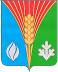 